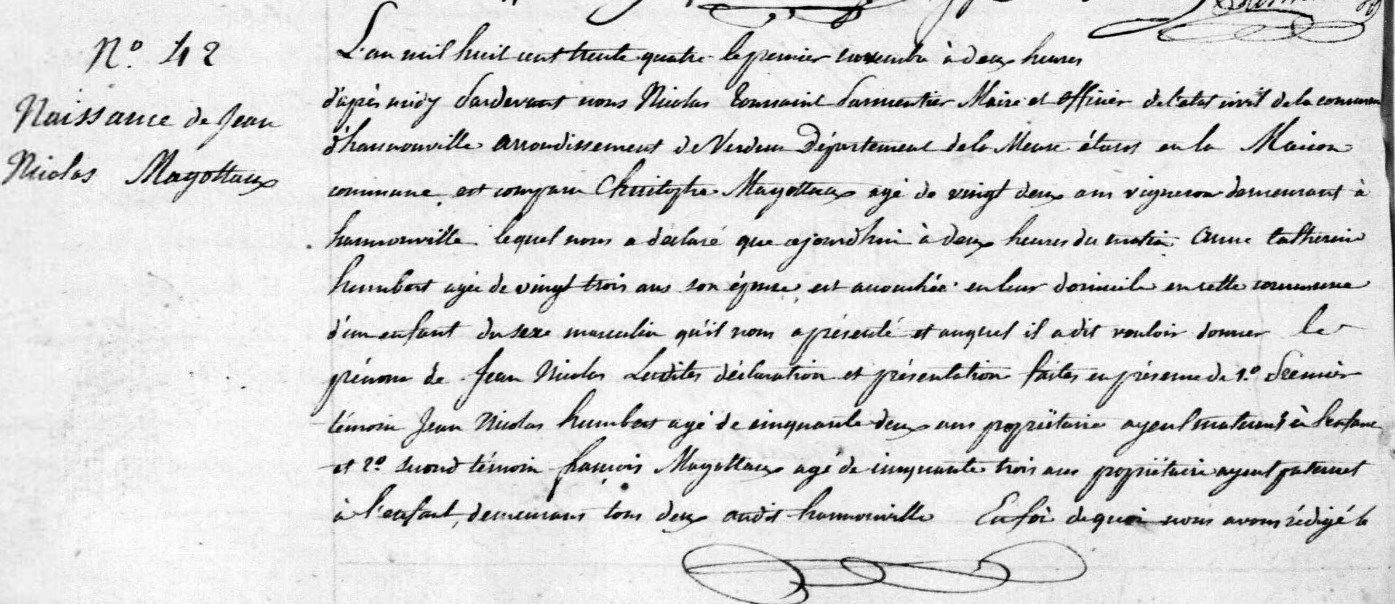 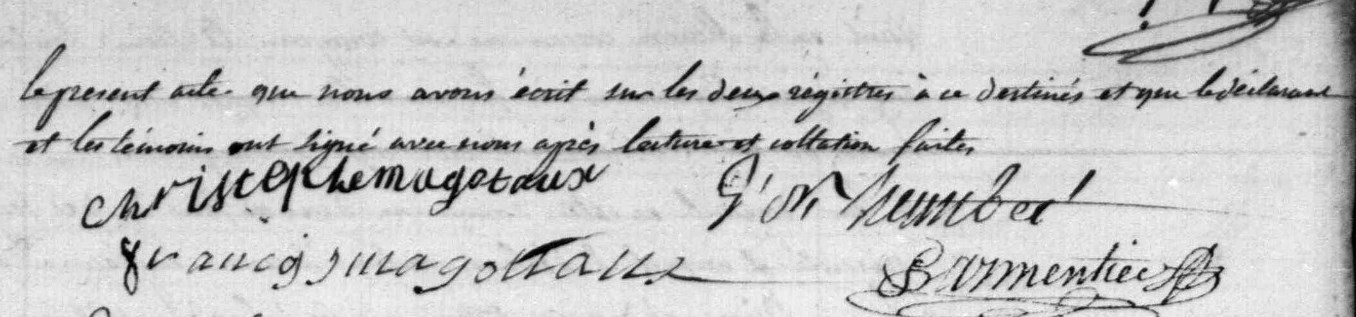 Birth Record of Jean Nicolas Magoteaux (first child of Christopher Magoteaux and Marie Catherine Humbert)Source: http://archives.meuse.frEtat Civil, Hannonville-sous-les-Cotes1833-1842, Births, Marriages, Deaths	Image 91/447